………………. Eğitim-Öğretim yılı ……………. yarıyılında aşağıda belirtilen ders / dersleri ……………………………… Üniversitesi, ………………………………………… Fakültesi / MYO, …………………………………  Bölümü’nden almak istiyorum.Bilgilerinizi ve gereğini arz ederim.		Adı Soyadı :		İmza	        : Kayıtlı Olduğum,Fakülte/ MYO / Bölüm / Program	: …………………………………………………………………….Öğrenci No				: ………............................................................................................Telefon				: ……………………………………………………………………. E-posta				: …………………………….@........................................................EK: Onaylı (Islak imzalı mühürlü/ Elektronik imzalı) veya ilgili Üniversitenin Web sayfası / Bologna Sisteminden alınan çıktısı. İlgili Üniversitenin resmi e-posta adresi üzerinden öğrencinin YTÜ de ki Bölüm Başkanlığına da gönderilebilir.NOT:1)  Yaz Okulunda Diğer Üniversitelerden ve Üniversitemizden alabileceğiniz derslerin toplam kredisi dokuz (9) krediyi aşamaz. (Form No: FR-1635; Revizyon Tarihi: 13.07.2020; Revizyon No:00)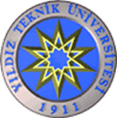 